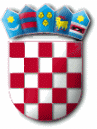 REPUBLIKA HRVATSKA ZADARSKA ŽUPANIJA   OPĆINA PRIVLAKA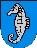 Ivana Pavla II 46, 23233 PRIVLAKANa temelju članka 37. točka 4. Zakona o proračunu (NN broj 87/08, 136 /12 i 15/15 i članka 46. Statuta Općine Privlaka („Službeni glasnik Zadarske županije“ broj 05/18), Općinski načelnik općine Privlaka dana 24. listopada 2019. godine donosi prijedlogDRUGIH IZMJENA I DOPUNA PRORAČUNA OPĆINE PRIVLAKA ZA 2019.GODINU I PROJEKCIJA ZA 2020. I 2021. GODINURAČUN PRIHODA I RASHODA I RAČUN FINANCIRANJAOBRAZLOŽENJE DRUGIH IZMJENA I DOPUNA PRORAČUNA OPĆINE ZA 2019. GODINUDRUGE IZMJENE I DOPUNE PRORAČUNA OPĆINE PRIVLAKA ZA 2019.G. POSEBNI DIOIZMJENE I DOPUNE PLANA RAZVOJNIH PROGRAMA ZA 2019. GODINURAČUN PRIHODA I RASHODA I RAČUN FINANCIRANJAU Drugim izmjenama i dopunama Proračuna Općine Privlaka za 2019. godinu račun prihoda  i rashoda sadrži:Zakonom o proračunu (NN br. 87/08, 136/12 i 15/15) člankom 39.st.2 definirano je da se Izmjene i dopune Proračuna donose po istom postupku kao i Proračun. Proračun Općine Privlaka za 2019. godinu zajedno s projekcijama za 2020. i 2021. godinu donijelo  je Općinsko vijeće na 17. (sedamnaestoj) sjednici održanoj 13. prosinca 2018. godine te je isti objavljen u Službenom glasniku zadarske županije 23/18. Druge izmjene i dopune Proračuna za 2019. godinu potrebne su radi:usklađivanja planiranih prihoda i planiranja prihoda koji nisu bili poznati kod donošenja Proračuna za 2019. godinuusklađivanja planiranih troškova i planiranja novih troškova koji se u vrijeme donošenja Proračuna za 2019. godinu nisu mogli predvidjeti.U Druge izmjene i dopune proračuna Općine Privlaka za 2019. godinu uključen je i proračunski korisnik Dječji vrtić Sabunić.OBRAZLOŽENJE DRUGIH IZMJENA I DOPUNA PRORAČUNA OPĆINE PRIVLAKA ZA 2019. GODINUPRIHODIDrugim izmjenama i dopunama proračuna ukupni prihodi se povećavaju za 1.651.500,00 kn u odnosu na Prve izmjene i dopune proračuna za 2019. godinu te oni sada iznose 27.601.544,00 kn.Prihodi poslovanjaDrugim izmjenama i dopunama proračuna za 2019. godinu Prihodi poslovanja u odnosu na Prve izmjene i dopune proračuna za 2019. godinu povećani su za 1.651.500,00 kn te iznose 17.701.544,00 kn.Najznačajnije povećanja Prihoda poslovanja u Drugim izmjenama i dopunama proračuna za 2019. godinu odnosi se na prihod Komunalnog doprinosa budući je pokrenut postupak naplate potraživanja iz ranijih godina, te su također izdana i nova rješenja za novogradnju. Temeljem navedenog Drugim izmjenama i dopunama proračuna očekuje se prihod od Komunalnog doprinosa za novogradnju u iznosu od 3.200.000,00 kn.Također je došlo i do povećanja prihoda od Komunalne naknade budući da su u 2019. godini izdana nova Rješenja temeljem kojih je došlo do povećanja iznosa Komunalne naknade te se shodno navedenom očekuje prihod od 1.600.000,00 kn. Očekuje se i povećanja Prihoda od zakupa i iznajmljivanja imovine jer je temeljem javnog natječaja dano u zakup građevinsko zemljište u vlasništvu Općine Privlaka firmi Glavan d.o.o. za graditeljstvo.Značajno povećanje prihoda poslovanja odnosi se i na Porez na kuće za odmor te on sad iznosi 1.900.000,00 kn, zatim Porez na potrošnju koji sada iznosi 80.000,00 kn, tekuće pomoći iz proračuna Zadarske županije budući da smo dobili sredstva za sanaciju pomorskog dobra u iznosu od 100.000 kn, očekuje se i povećanje prihoda od Hrvatskih voda, kao i povećanje ostalih prihoda između ostalog Prihoda od naplate potraživanja za grobno mjesto temeljem opomena, Prihoda od hrvatskih voda te ostalih nespomenutih prihoda.Prihodi od prodaje nefinancijske imovineDrugim izmjenama i dopunama proračuna za 2019. godinu Prihodi od prodaje nefinancijske imovine u odnosu na Prve izmjene i dopune proračuna za 2019. godine nisu se mijenjali te iznose 1.900.000,00 kn.RASHODINa rashodovnoj strani proračuna nastoji se zadržati sve komunalne i socijalne standarde te uvrstiti sve neophodne obveze za sveukupni razvoj Općine, temeljem navedenog Drugim izmjenama i dopunama proračuna ukupni rashodi se povećavaju za 1.095.700,00 kn u odnosu na Prve izmjene i dopune proračuna za 2019. godinu te oni sada iznose 27.601.544,00 kn.2.2.3 Rashodi poslovanjaRashodi poslovanja se Drugim izmjenama i dopunama proračuna povećavaju u ukupnom iznosu od 1.479.868,75 kn u odnosu na Prve izmjene i dopune proračuna za 2019. godinu te oni sada iznose 23.956.344,00 kn. Rashodi poslovanja korigirani su u novom planu kako slijedi:rashodi za zaposlene povećavaju se za 16.700,00 kn zbog povećanja broja zaposlenih u Jedinstvenom upravnom odjelu općine Privlaka, također se povećavaju i Naknade troškova zaposlenih zbog većeg broja odlazaka zaposlenika na stručna usavršavanja;rashodi za materijal i energiju povećavaju se za 205.000,00 kn a odnose se na uredski i ostale mat. rashode u iznosu od 46.000,00 kn, i energije u iznosu od 162.000,00 kn, te smanjenje materijala za tekuće i investicijsko održavanje u iznosu od 3.000,00 kn;rashodi za usluge povećavaju se za 838.300,00 kn a odnose se na usluge telefona i pošte u iznosu od 30.000,00 kn, usluge tekućeg i investicijskog održavanja komunalne infrastrukture u iznosu od 670.000,00 kn, komunalne usluge za 70.700,00 kn, zakupnine i najamnine u iznosu od 3.000,00 kn, obvezni zdravstveni pregledi djelatnika za 1.000,00 kn, intelektualne i osobne usluge za 40.000,00 kn, računalne i ostale usluge za 36.600,00 kn, te smanjenje usluga promidžbe i informiranja za 11.000 kn;ostali nespomenuti rashodi povećavaju se za 226.068,75 kn a odnose se na povećanje rashoda reprezentacije u iznosu od 87.000,00 kn, pristojbe i naknade u iznosu od 62.500,00 kn, troškovi sudskih postupaka u iznosu od 100.000,00 kn, rashodi protokola u iznosu od 10.000,00 kn, te smanjenje proračunske zalihe u iznosu od 33.431,25 kn;financijski rashodi povećavaju se za 20.000,00 kn a odnose se na bankarske usluge i usluge platnog prometa;naknade građanima i kućanstvima povećavaju se za 70.000,00 kn te se odnose na pomoć obiteljima i kućanstvima u iznosu od 40.000,00 kn i pomoć obiteljima za nabavku udžbenika u iznosu od 30.000,00 kn;tekuće donacije povećavaju se za 90.000,00 kn a odnose se na protupožarnu zaštitu u iznosu od 30.000,00 kn, NK Sabunjar u iznosu od 60.000,00 kn i NK Sabunjar Veterani u iznosu od 30.000,00 kn, te smanjenje tekuće donacije od 40.000,00 kn Klapi Libar budući da su prestali djelovati;Rashodi za nabavku dugotrajne nefinancijske imovineRashodi za nabavku nefinancijske dugotrajne imovine Drugim izmjenama i dopunama proračuna smanjuju se za 384.168,75 kn te oni sada iznose 3.625.200,00 kn.Smanjenje rashoda za nabavku nefinancijske imovine odnosi se na rashode za nabavu neproizvedene dugotrajne imovine u iznosu od 105.368,75 kn koji se odnose na rekonstrukciju prostora DV u zgradi škole, te na rashode za nabavu proizvedene dugotrajne imovine u iznosu od 278.800,00 kn gdje su pojedine stavke korigirane kako slijedi:gradnja javne rasvjeta smanjena je za 200.000,00 kn budući da ju neće biti moguće realizirati do kraja 2019. godine;rashodi za postrojenja i opremu smanjeni su za 2.000,00 kn a odnose se na uredsku opremu i namještaj koji su smanjeni za 4.000,00 kn, rashodi za nabavu komunikacijske opreme povećani su u iznosu za 2.000,00 kn kao i oprema za održavanje i zaštitu, dok su rashodi za sportsku i glazbenu opremu smanjeni za 2.000,00 kn;rashodi za osobni automobil smanjeni su za 20.000 kn;rashodi nematerijalne proizvedene imovine smanjeni su za 56.800,00 kn te se odnose na projektnu dokumentaciju.DRUGE IZMJENE I DOPUNE PRORAČUNA OPĆINE PRIVLAKA ZA 2019. GODINU POSEBNI DIOPosebni dio po razdjelimaProračunska potrošnja u Općini Privlaka drugim izmjenama i dopunama za 2019. godinu planira se prema proračunskim klasifikacijama kroz razdjele kako slijedi:U Proračunu općine Privlaka za 2019. godinu i Projekcijama za 2020. i 2021. godinu usvojenom na 17. (sedamnaestoj) sjednici održanoj 13. prosinca 2018. godine članak 1. mijenja se i glasi:U članku 1. prihodi i primici, te rashodi i izdaci Proračuna Općine Privlaka za 2019. godinu povećavaju se odnosno smanjuju prema posebnom dijelu Drugih izmjena i dopuna proračuna za 2019. godinu i sastavni su dio ovog Prijedloga.KLASA: 400-08/18-01/03 URBROJ: 2198/28-01-19-5Privlaka, 24. listopada 2019.g.OPĆINSKI NAČELNIK OPĆINA PRIVLAKAGašpar Begonja, dipl. ing.POESBNI DIO - ANALITIKAizvori financiranja:Prve izmjenei dopunePovećanje - smanjenjeDruge izmjene i dopuneStruktura% :	IndeksPlan 2020 godinaPlan 2021 godina61	PRIHODI OD POREZA8.155.000,007.835.000,0028,3996,089.220.000,00	8.975.000,00632     Pomoći od međunar.organizacija te tijela EU	5,51633     POMOĆI IZ PRORAČUNA	5,51634    POMOĆI OD OSTALIH SUBJEKATA UNUTAR OPĆEG PROR.	5,51636 POMOĆI PROR. KORISNICIMA IZ PROR. KOJI IM NIJE NADLEŽAN	5163	POMOĆI IZ INOZEMSTVA I OD SUBJEK.UNUTAR OPĆE D300.000,00457.244,00700.000,008.260,001.465.504,000,00100.000,000,000,00100.000,00300.000,00557.244,00700.000,008.260,001.565.504,001,092,022,540,035,67100,00121,87100,00100,00106,82	159.660,00	209.660,00641    PRIHODI OD FINANCIJSKE IMOVINE	11,8,81642    PRIHODI OD NEFINANCIJSKE IMOVINE	1,11,4,4164	PRIHODI OD IMOVINE10.020,00348.500,00358.520,001.000,0014.400,0015.400,0011.020,00362.900,00373.920,000,041,311,35109,98104,13104,30	386.020,00	391.020,00651    UPRAVNE I ADMINISTRATIVNE PRISTOJBE	1,11,4652    PRIHODI PO POSEBNIM PROPISIMA	11,4,41653    Komunalni doprinosi i naknade	4,4165	PRIHODI OD ADMIN.PRISTOJBI I PO POSEB.PROPISIM655.000,00907.020,003.900.000,005.462.020,0050.000,00153.100,001.500.000,001.703.100,00705.000,001.060.120,005.400.000,007.165.120,002,553,8419,5625,96107,63116,88138,46131,18	5.334.750,00	5.189.750,00663    DONACIJE OD PRAVNIH I FIZ.OSOBA IZVAN OPĆ.PROR	6,6166	PRIH.OD PRODAJE PROIZV.ROBE I USLUGA,DONACIJA9.000,009.000,003.000,003.000,0012.000,0012.000,000,040,04133,33133,33	6.000,00	6.000,00683 Ostali prihodi	1168	KAZNE,UPRAVNA MJERE I OSTALI PRIHODI600.000,00600.000,00150.000,00150.000,00750.000,00750.000,002,722,72125,00125,00	0,00	0,00PRIHODI POSLOVANJA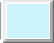 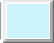 16.050.044,001.651.500,0017.701.544,0064,13110,2915.106.430,0014.771.430,00711	Prih.od prodaje mater.imovine-priv.bog.	7171	PRIHODI OD PRODAJE NEPROIZVEDENE DUGO. IMOVINE1.100.000,001.100.000,000,000,001.100.000,001.100.000,003,993,99100,00100,00	0,00	0,00721    Prihodi od prodajegrađ.objekata	71,7272	PRIHODI OD PRODAJE PROIZVEDENE DUG.IMOVINE800.000,00800.000,000,000,00800.000,00800.000,002,902,90100,00100,00	0,00	0,00PRIHODI OD PRODAJE NEFINANCIJSKE IMOVINE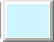 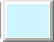 1.900.000,000,001.900.000,006,88100,000,000,00izvori financiranja:Prve izmjenei dopunePovećanje - smanjenjeDruge izmjene i dopuneStruktura% :	IndeksPlan 2020 godinaPlan 2021 godina922    VIŠAK/MANJAK PRIHODA	11,41	8.555.800,00	-555.800,00	8.000.000,00	28,98	93,50 	OPĆINA PRIVLAKA DRUGE IZMJENE I DOPUNE PRORAČUNA ZA  2019. GODINU	 	PRIHODI	Rekapitulacija prema izvorima financiranja:izvori financiranjaPrve izmjene idopune	Povećanje -smanjenjeDruge izmjene idopuneindeks    struktura	Plan 2020.	Plan 2021.31   RASHODI ZA ZAPOSLENE	11 4122.476.475,251.916.800,001.479.868,7516.700,0023.956.344,001.933.500,00106,58	86,86	17.820.158,00	16.964.026,00100,87	7,01	2.012.463,00	2.160.672,00PLAĆE	11 41OSTALI RASHODI ZA ZAPOSLENE	11 41DOPRINOSI NA PLAĆE	11 4132   MATERIJALNI RASHODI	11 41 51 61NAKNADE TROŠKOVA ZAPOSLENIMA	11 61RASHODI ZA MATERIJAL I ENERGIJU	11 41RASHODI ZA USLUGE	11 41 51NAKNADE TROŠKOVA OSOBAMA IZVAN RADNOG ODNOSA	11329	OSTALI NESPOMENUTI RASHODI POSLOVANJA	1134  FINANCIJSKI RASHODI	11 81343	OSTALI FINANCIJSKI RASHODI	11 8136  POMOĆI DANE U INOZEMSTVO I UNUTAR OPĆEG PRORAČ	11363	POMOĆI UNUTAR OPĆEG PRORAČUNA	11366	POMOĆI PRORAČUNSKIM KORISNICIMA DRUGIH PRORAČUNA	1137   NAKNADE GRAĐA.I KUĆAN.OD OSIGURA. I DR.NAKNADE	11372	OSTALE NAKNADE GRAĐA.I KUĆAN.IZ PRORAČUNA	1138   OSTALI RASHODI	11 41 51TEKUĆE DONACIJE	11 41KAPITALNE DONACIJE	11 41 51386	KAPITALNE POMOĆI	4141   RASHODI ZA NABAVU NEPROIZVEDENE DUGO. IMOVINE	41 51411	MATERIJALNA IMOVINA - PRIRODNA BOGATSTVA	41412	NEMATERIJALNA IMOVINA	41 511.547.600,00114.200,00255.000,0014.503.675,2575.200,001.051.000,0012.339.616,0024.000,001.013.859,2534.000,0034.000,0040.000,0020.000,0020.000,00475.000,00475.000,005.507.000,001.037.000,00970.000,003.500.000,004.009.368,75694.368,75300.000,00394.368,750,0016.700,000,001.289.668,7520.300,00205.000,00828.300,000,00236.068,7520.000,0020.000,000,000,000,0070.000,0070.000,0083.500,0090.000,00-6.500,000,00-384.168,75-105.368,750,00-105.368,751.547.600,00130.900,00255.000,0015.793.344,0095.500,001.256.000,0013.167.916,0024.000,001.249.928,0054.000,0054.000,0040.000,0020.000,0020.000,00545.000,00545.000,005.590.500,001.127.000,00963.500,003.500.000,003.625.200,00589.000,00300.000,00289.000,00100,00	5,61114,62	0,47100,00	0,92108,89	57,26	10.751.695,00	11.007.354,00126,99	0,35119,51	4,55106,71	47,74100,00	0,09123,28	4,53158,82	0,20	39.000,00	39.000,00158,82	0,20100,00	0,15	20.000,00	20.000,00100,00	0,07100,00	0,07114,74	1,98	485.000,00	625.000,00114,74	1,98101,52	20,27	4.512.000,00	3.112.000,00108,68	4,0999,33	3,49100,00	12,6990,42	13,14	3.106.500,00	2.156.500,0084,83	2,14	100.000,00	100.000,00100,00	1,0973,28	1,05izvori financiranjaPrve izmjene idopune	Povećanje -smanjenjeDruge izmjene idopuneindeks    struktura	Plan 2020.	Plan 2021.REKAPITULACIJA PO IZVORIMA FINANCIRANJAizvori financiranjaPrve izmjene idopunePovećanje - smanjenjeDruge izmjene idopuneindeksstrukturaPlan 2020.Plan 2021.REKAPITULACIJA PO IZVORIMA FINANCIRANJARazdjel:  001	OPĆINSKO VIJEĆE	466.000,00	-43.000,00	423.000,00	1,53 %    90,77Glava: 001-01	Općinsko vijeće		466.000,00	-43.000,00	423.000,00	1,53 %    90,77Program:Funkcija: 0111 aktivnost:Izvršna i zakonodavna tijela466.000,00	-43.000,00	423.000,00	1,53 %    90,77117.000,00	25.000,00	142.000,00	0,51 %  121,3732111 Dnevnice za službeni put32113 Naknade za smještaj na službenom putu 003    32115     Naknade za prijevoz na službenom putu 004 3233 Rashodi za promidžbu3233	Oglašavanje u promotiv. kampanji Ryanair-a32931	Reprezentacija32991	Rashodi protokola (vijenci, cvijeće i dr.)Funkcija: 0111	Izvršna i zakonodavna tijela aktivnost:32999	Dan OpćineFunkcija: 0111	Izvršna i zakonodavna tijela aktivnost:38114	Tekuće donacije političkim strankamaFunkcija: 0111	Izvršna i zakonodavna tijela aktivnost:32911	Naknada općinskim vijećnicimaFunkcija: 0111	Izvršna i zakonodavna tijela aktivnost:32339	Rashodi za promiđbu -ljetne manifestacije38119	Tekuće donacije-Turistička zajednicaFunkcija: 0112	Financijski i fiskalni poslovi aktivnost:014	53412	Udjeli u glavnici -Vodovod Vir11	1.000,00	0,00	1.000,00	0,00 %  100,0011	2.000,00	0,00	2.000,00	0,01 %  100,0011	1.000,00	0,00	1.000,00	0,00 %  100,0011	50.000,00	10.000,00	60.000,00	0,22 %  120,0011	33.000,00	0,00	33.000,00	0,12 %  100,0011	20.000,00	5.000,00	25.000,00	0,09 %  125,0011	10.000,00	10.000,00	20.000,00	0,07 %  200,0030.000,00	0,00	30.000,00	0,11 %  100,0011	30.000,00	0,00	30.000,00	0,11 %  100,0024.000,00	0,00	24.000,00	0,09 %  100,0011	24.000,00	0,00	24.000,00	0,09 %  100,0025.000,00	0,00	25.000,00	0,09 %  100,0011	25.000,00	0,00	25.000,00	0,09 %  100,00250.000,00	-68.000,00	182.000,00	0,66 %    72,8011	200.000,00	-68.000,00	132.000,00	0,48 %    66,0011	50.000,00	0,00	50.000,00	0,18 %  100,0020.000,00	0,00	20.000,00	0,07 %  100,0041	20.000,00	0,00	20.000,00	0,07 %  100,00Razdjel:  002	URED NAČELNIKA	723.959,25	109.568,75	833.528,00	3,02 %  115,13Glava: 002-01	Izvršna vlast		723.959,25	109.568,75	833.528,00	3,02 %  115,13Program:Funkcija: 0111Izvršna i zakonodavna tijela294.000,00	133.000,00	427.000,00	1,55 % 145,24Razdjel:  002	URED NAČELNIKA	723.959,25	109.568,75	833.528,00	3,02 %  115,13Glava: 002-01	Izvršna vlast		723.959,25	109.568,75	833.528,00	3,02 %  115,13Program:Funkcija: 0111 aktivnost:Izvršna i zakonodavna tijela294.000,00	133.000,00	427.000,00	1,55 %  145,2415.000,00	15.000,00	30.000,00	0,11 %  200,0032339	Obilježavanje obljetnicaFunkcija: 0111	Izvršna i zakonodavna tijela aktivnost:32912	Nakn. troš. povjer. za konces. odobrenjaProgram:Funkcija: 0111	Izvršna i zakonodavna tijela aktivnost:32999	Proračunska zaliha11	15.000,00	15.000,00	30.000,00	0,11 %  200,005.000,00	0,00	5.000,00	0,02 %  100,0011	5.000,00	0,00	5.000,00	0,02 %  100,00429.959,25	-23.431,25	406.528,00	1,47 %    94,55429.959,25	-23.431,25	406.528,00	1,47 %    94,5511,41	429.959,25	-23.431,25	406.528,00	1,47 %    94,55Razdjel:  003	JEDINSTVENI UPRAVNI ODJEL	24.558.284,75	1.016.031,25	25.574.316,00     92,66 %  104,14Glava: 003-01	Zajednički poslovi upravnog odjela		3.162.100,00	230.700,00	3.392.800,00     12,29 %  107,30Program:Funkcija: 0112 aktivnost:Financijski i fiskalni poslovi1.450.700,00	25.700,00	1.476.400,00	5,35 %  101,771.410.200,00	20.700,00	1.430.900,00	5,18 %  101,4731111	Plaće za redov. rad-neto31111	Plaće za redov. rad - porez na plaće31111	Plaće za redov. rad- prirez porezu na doh. 032	31111	Plaće za redov. rad - dopr. za MO I stup 033	31111	Plaće za redov. rad - dopr. za MO II stup 034	31212	Nagrade035	31213	Darovi31215	Naknade za bolest, invalidnost i smrtni slučaj31216	Regres31219	Ostali nenavedeni rashodi za zaposlene31321	Doprinos za obvez. zdrav. osiguranjeFunkcija: 0112	Financijski i fiskalni poslovi aktivnost:32111	Dnevnice za službeni put32113	Naknade za smještaj na službenom putu 045	32115	Naknade za prijevoz na službenom putu 046	32119	Ostali rashodi za službena putovanja 047	32121	Nakn. za prijev. na posao i s posla32131	Seminari,  savjetovanja32132	Tečajevi, stručni ispiti32141	Nakn. za koriš. privatnog autom. u sl. svrheProgram:Funkcija: 0112	Financijski i fiskalni poslovi11	810.000,00	0,00	810.000,00	2,93 %  100,0011	90.000,00	0,00	90.000,00	0,33 %  100,0011	2.000,00	0,00	2.000,00	0,01 %  100,0011	182.000,00	0,00	182.000,00	0,66 %  100,0011	43.000,00	0,00	43.000,00	0,16 %  100,0011	26.000,00	4.000,00	30.000,00	0,11 %  115,3811	4.200,00	1.200,00	5.400,00	0,02 %  128,5711	3.000,00	1.500,00	4.500,00	0,02 %  150,0011	60.000,00	0,00	60.000,00	0,22 %  100,0011	5.000,00	14.000,00	19.000,00	0,07 %  380,0011	185.000,00	0,00	185.000,00	0,67 %  100,0040.500,00	5.000,00	45.500,00	0,16 %  112,3511	2.000,00	0,00	2.000,00	0,01 %  100,0011	5.000,00	0,00	5.000,00	0,02 %  100,0011	2.000,00	0,00	2.000,00	0,01 %  100,0011	1.000,00	0,00	1.000,00	0,00 %  100,0011	7.500,00	0,00	7.500,00	0,03 %  100,0011	15.000,00	5.000,00	20.000,00	0,07 %  133,3311	5.000,00	0,00	5.000,00	0,02 %  100,0011	3.000,00	0,00	3.000,00	0,01 %  100,001.679.400,00	185.000,00	1.864.400,00	6,75 %  111,02Razdjel:  003	JEDINSTVENI UPRAVNI ODJEL	24.558.284,75	1.016.031,25	25.574.316,00     92,66 %  104,14Glava: 003-01	Zajednički poslovi upravnog odjela		3.162.100,00	230.700,00	3.392.800,00     12,29 %  107,30Program:Funkcija: 0112 aktivnost:Financijski i fiskalni poslovi1.679.400,00	185.000,00	1.864.400,00	6,75 %  111,0241.000,00	-2.000,00	39.000,00	0,14 %    95,1232251	Sitni inventarFunkcija: 0112	Financijski i fiskalni poslovi aktivnost:32231	Električna energijaFunkcija: 0112	Financijski i fiskalni poslovi aktivnost:32311	Usluge telefona, mobitela32313	Poštarina282	32339	Usluge promidžbe i informiranjaFunkcija: 0112	Financijski i fiskalni poslovi aktivnost:32321	Usluge za održavanje zgrade32322	Usluge za održavanje opreme32323	Usluge za održavanje automobilaFunkcija: 0112	Financijski i fiskalni poslovi aktivnost:32341	Opskrba vodom32347	Pričuva za zgradu općineFunkcija: 0112	Financijski i fiskalni poslovi aktivnost:32361	Obvezni zdravstveni preglediFunkcija: 0112	Financijski i fiskalni poslovi aktivnost:32372	Ugovori o djelu32373	Usluge odvjetnika i pravnog savjetnika32376	Usluge vještačenja32379 Intel. usluge-vođenje projekata 070    32379     Intel. usluge u  prost. planiranju 071 32379 Intel. usluge-arhivska građaFunkcija: 0112	Financijski i fiskalni poslovi aktivnost:32381 Usluge ažuriranja računalnih baza290 32389 Naknada za korištenje servisa e-računFunkcija: 0112	Financijski i fiskalni poslovi aktivnost:32353	Zakup fotokopirnog aparata3239	Graf. i tisk. usluge, usluge kopiranja i sl.32394	Usluge pri registraciji automobila32399	Naknada Poreznoj upraviFunkcija: 0112	Financijski i fiskalni poslovi aktivnost:32921	Premije osiguranja -automobil32922	Premije osiguranja-ostala imovina11	5.000,00	0,00	5.000,00	0,02 %  100,0030.000,00	0,00	30.000,00	0,11 %  100,0011	30.000,00	0,00	30.000,00	0,11 %  100,00145.000,00	25.000,00	170.000,00	0,62 %  117,2411	25.000,00	5.000,00	30.000,00	0,11 %  120,0011	100.000,00	20.000,00	120.000,00	0,43 %  120,0011	20.000,00	0,00	20.000,00	0,07 %  100,0055.000,00	0,00	55.000,00	0,20 %  100,0011	10.000,00	0,00	10.000,00	0,04 %  100,0011	20.000,00	0,00	20.000,00	0,07 %  100,0011	25.000,00	0,00	25.000,00	0,09 %  100,0025.000,00	-10.000,00	15.000,00	0,05 %    60,0011	15.000,00	-5.000,00	10.000,00	0,04 %    66,6711	10.000,00	-5.000,00	5.000,00	0,02 %    50,0010.000,00	0,00	10.000,00	0,04 %  100,0011	10.000,00	0,00	10.000,00	0,04 %  100,00844.000,00	20.000,00	864.000,00	3,13 %  102,3711	10.000,00	20.000,00	30.000,00	0,11 %  300,0011	800.000,00	0,00	800.000,00	2,90 %  100,0011	5.000,00	0,00	5.000,00	0,02 %  100,0011	20.000,00	0,00	20.000,00	0,07 %  100,0011	5.000,00	0,00	5.000,00	0,02 %  100,0011	4.000,00	0,00	4.000,00	0,01 %  100,0070.000,00	500,00	70.500,00	0,26 %  100,7111	70.000,00	0,00	70.000,00	0,25 %  100,0011	0,00	500,00	500,00	0,00 %43.500,00	5.000,00	48.500,00	0,18 %  111,4911	7.000,00	3.000,00	10.000,00	0,04 %  142,8611	2.000,00	0,00	2.000,00	0,01 %  100,0011	4.500,00	0,00	4.500,00	0,02 %  100,0011	30.000,00	2.000,00	32.000,00	0,12 %  106,6751.400,00	0,00	51.400,00	0,19 %  100,0011	14.000,00	0,00	14.000,00	0,05 %  100,0011	37.400,00	0,00	37.400,00	0,14 %  100,00Razdjel:  003	JEDINSTVENI UPRAVNI ODJEL	24.558.284,75	1.016.031,25	25.574.316,00     92,66 %  104,14Glava: 003-01	Zajednički poslovi upravnog odjela		3.162.100,00	230.700,00	3.392.800,00     12,29 %  107,30Program:Funkcija: 0112Financijski i fiskalni poslovi1.679.400,00	185.000,00	1.864.400,00	6,75 % 111,02Funkcija: 0112	Financijski i fiskalni poslovi aktivnost:089	32412	Stručno osposobljavanje uz radFunkcija: 0112	Financijski i fiskalni poslovi12.000,00	0,00	12.000,00	0,04 %  100,0011	12.000,00	0,00	12.000,00	0,04 %  100,00Program:Funkcija: 0112Financijski i fiskalni poslovi32.000,00	20.000,00	52.000,00	0,19 % 162,50Glava: 003-02	Javne usluge		345.000,00	30.000,00	375.000,00	1,36 % 108,70Program:Funkcija: 0320 aktivnost:Usluge protupožarne zaštite345.000,00	30.000,00	375.000,00	1,36 %  108,70300.000,00	30.000,00	330.000,00	1,20 %  110,0038119	Tekuća donacija - protupožarna zaštitaFunkcija: 0360	Ostali rashodi za javni red i sigurnost aktivnost:32999	Ostali rashodi - Stožer civilne zaštite32999	Ostali rashodi - GSSFunkcija: 0740	Službe javnog zdravstva aktivnost:38111	Tekuća donacija - Crveni križ11	300.000,00	30.000,00	330.000,00	1,20 %  110,0015.000,00	0,00	15.000,00	0,05 %  100,0011	10.000,00	0,00	10.000,00	0,04 %  100,0011	5.000,00	0,00	5.000,00	0,02 %  100,0030.000,00	0,00	30.000,00	0,11 %  100,0011	30.000,00	0,00	30.000,00	0,11 %  100,00Razdjel:  003	JEDINSTVENI UPRAVNI ODJEL	24.558.284,75	1.016.031,25	25.574.316,00     92,66 %  104,14Glava: 003-04	Poticanje razvoja		5.000,00	0,00	5.000,00	0,02 %  100,00Program:Funkcija: 0421 aktivnost:Poljoprivreda5.000,00	0,00	5.000,00	0,02 %  100,005.000,00	0,00	5.000,00	0,02 %  100,0032379	Stručna predavanja11	5.000,00	0,00	5.000,00	0,02 % 100,00Glava: 003-05	Program pripreme i planiranja		2.145.000,00	-36.800,00	2.108.200,00	7,64 % 98,28Program:Funkcija: 0620 tekući projekt:Razvoj zajednice2.145.000,00	-36.800,00	2.108.200,00	7,64 %    98,28125.000,00	20.000,00	145.000,00	0,53 %  116,0032375	Geodetsko katastarske usluge32379	Dokumenti pripreme planiranja i razvojaFunkcija: 0620	Razvoj zajednice11	80.000,00	20.000,00	100.000,00	0,36 %  125,0011	45.000,00	0,00	45.000,00	0,16 %  100,00Glava: 003-06	Program komunalne infrastrukture		16.783.184,75	668.631,25	17.451.816,00 63,23 % 103,98Program:Funkcija: 0620 aktivnost:Razvoj zajednice11.283.816,00	934.000,00	12.217.816,00     44,26 %  108,2835.000,00	0,00	35.000,00	0,13 %  100,003221	Materijalni rashodi za kom. infrastrukturu32271	Zaštitna i radna odjećaFunkcija: 0620	Razvoj zajednice aktivnost:32234	Motorni benzin - loko vožnjaFunkcija: 0640	Javna rasvjeta aktivnost:32231	Električna energija - javna rasvjeta11	5.000,00	0,00	5.000,00	0,02 %  100,0011	30.000,00	0,00	30.000,00	0,11 %  100,0020.000,00	7.000,00	27.000,00	0,10 %  135,0011	20.000,00	7.000,00	27.000,00	0,10 %  135,002.120.000,00	400.000,00	2.520.000,00	9,13 %  118,8711	450.000,00	150.000,00	600.000,00	2,17 %  133,33Program:Funkcaktiv139	3232	Usluge za održavanje41	1.400.000,00	250.000,00	1.650.000,00	5,98 %Funkcija: 0620	Razvoj zajedniceaktivnost:164	3224Program:FunkcaktivProgram:Funkcaktiv38115	Tekuće donacije - Šahov. klub Sv. Vid	11Funkcaktiv38115	Tekuće donacije - NK Sabunjar	11Funkcaktiv38115	Tekuće donacije - KK Sabunjar	11Funkcaktiv38115	Tekuće donacije - NK Sabunjar - veterani	11Funkcaktiv38115	Tekuća donacija - MNK Privlaka	11Funkcaktiv38115	Tekuće donacije - ostale udruge u športu	11207	3Program:50.000,00	0,00	50.000,00	0,18 %40.000,00	-40.000,00	0,00	0,00 %45.000,00	0,00	45.000,00	0,16 %300.000,00	60.000,00	360.000,00	1,30 %15.000,00	0,00	15.000,00	0,05 %40.000,00	30.000,00	70.000,00	0,25 %15.000,00	0,00	15.000,00	0,05 %20.000,00	0,00	20.000,00	0,07 %Funkcija: 0840	Religijske i druge službe zajednice aktiv38112	Tekuće donacije- Župni ured PrivlakaProgram:Funkcija: 1070	Socijalna isključenost aktivnost:203	3811411	20.000,00	0,00	20.000,00	0,07 % 100,00Razdjel:  003	JEDINSTVENI UPRAVNI ODJEL	24.558.284,75	1.016.031,25	25.574.316,00     92,66 %  104,14Glava: 003-07	Društvene i socijalne djelatnosti		2.118.000,00	123.500,00	2.241.500,00	8,12 %  105,83Program:Funkcija: 0740 aktivnost:Službe javnog zdravstva1.018.000,00	0,00	1.018.000,00	3,69 %  100,0020.000,00	0,00	20.000,00	0,07 %  100,0038114	Tekuće donacije - DDK Privlakla11	20.000,00	0,00	20.000,00	0,07 % 100,00Funkcija: 0160	Opće javne usluge koje nisu drugdje svrstane aktivnost:40.000,00	0,00	40.000,00	0,14 % 100,0038114	Tekuće donacije-ostale udruge38114	Tekuće donacije-Udruga Šijavoga281	38114	Tekuća donacija - Udruga umirovljenika11	20.000,00	0,00	20.000,00	0,07 %  100,0011	10.000,00	0,00	10.000,00	0,04 %  100,0011	10.000,00	0,00	10.000,00	0,04 %  100,00Funkcija: 0160	Opće javne usluge koje nisu drugdje svrstane aktivnost:5.000,00	0,00	5.000,00	0,02 % 100,0038117	Tekuće donacije građanima i kućanstvimaFunkcija: 0620	Razvoj zajednice kapitalni projekt:38222	Nabavka spremnika - Fond za zaš. okol.38222	Nabavka spremnika -Općina38222	Kapitalna donacija -OPGProgram:Funkcija: 0912	Osnovno obrazovanje aktivnost:36314	Tekuća donacija - OŠ PrivlakaProgram:Funkcija: 1040	Obitelj i djeca aktivnost:37212	Pomoć obiteljima i kućanstvima37212	Pomoć obiteljima za nabavku udžbenika37213	Pomoć osobama sa invaliditetomFunkcija: 0921	Niže srednjoškolsko obrazovanje aktivnost:37212	Sufinanciranje učeničkih pokazaFunkcija: 1040	Obitelj i djeca aktivnost:37217	Naknada za novorođenčadFunkcija: 1040	Obitelj i djeca aktivnost:37215	Stipendije i školarineFunkcija: 0740	Službe javnog zdravstva aktivnost:11	5.000,00	0,00	5.000,00	0,02 %  100,00950.000,00	0,00	950.000,00	3,44 %  100,0051	700.000,00	0,00	700.000,00	2,54 %  100,0041	200.000,00	0,00	200.000,00	0,72 %  100,0041	50.000,00	0,00	50.000,00	0,18 %  100,0020.000,00	0,00	20.000,00	0,07 %  100,0020.000,00	0,00	20.000,00	0,07 %  100,0011	20.000,00	0,00	20.000,00	0,07 %  100,00135.000,00	70.000,00	205.000,00	0,74 %  151,8511	50.000,00	40.000,00	90.000,00	0,33 %  180,0011	70.000,00	30.000,00	100.000,00	0,36 %  142,8611	15.000,00	0,00	15.000,00	0,05 %  100,0040.000,00	0,00	40.000,00	0,14 %  100,0011	40.000,00	0,00	40.000,00	0,14 %  100,00150.000,00	0,00	150.000,00	0,54 %  100,0011	150.000,00	0,00	150.000,00	0,54 %  100,00150.000,00	0,00	150.000,00	0,54 %  100,0011	150.000,00	0,00	150.000,00	0,54 %  100,0010.000,00	10.000,00	20.000,00	0,07 %  200,00Razdjel:  003	JEDINSTVENI UPRAVNI ODJEL	24.558.284,75	1.016.031,25	25.574.316,00     92,66 %  104,14Glava: 003-07	Društvene i socijalne djelatnosti		2.118.000,00	123.500,00	2.241.500,00	8,12 %  105,83Program:Funkcija: 0340 aktivnost:Zatvori40.000,00	-6.500,00	33.500,00	0,12 %    83,7510.000,00	-6.500,00	3.500,00	0,01 %    35,00284	38222	Kapitalna donacija - Zatvor u Zadru11	10.000,00	-6.500,00	3.500,00	0,01 % 35,00Razdjel:  004	PREDŠKOLSKO OBRAZOVANJE	563.300,00	0,00	563.300,00	2,04 %  100,00Glava: 004-01	Rashodi za zaposlene		563.300,00	0,00	563.300,00	2,04 %  100,00Program:Funkcija: 0911 aktivnost:Predškolsko obrazovanje516.300,00	-4.700,00	511.600,00	1,85 %    99,09420.600,00	0,00	420.600,00	1,52 %  100,0031111	Plaće za zaposlene- neto31111	Plaće za zaposlene - porez31111	Plaće za zaposlene -prirez31111	Plaće za zaposlene - dopr. za MO I stup31111	Plaće za zaposlene - dopr. za MO II stupFunkcija: 0911	Predškolsko obrazovanje aktivnost:31219	Ostali rashodi za zaposleneFunkcija: 0911	Predškolsko obrazovanje aktivnost:31321	Dopr. za zdrav. osiguranjeFunkcija: 0911	Predškolsko obrazovanje aktivnost:230	32121	Naknada za prijev. na posao i s poslaProgram:Funkcija: 0911	Predškolsko obrazovanje11	307.800,00	0,00	307.800,00	1,12 %  100,0011	26.600,00	0,00	26.600,00	0,10 %  100,0011	2.100,00	0,00	2.100,00	0,01 %  100,0011	63.100,00	0,00	63.100,00	0,23 %  100,0011	21.000,00	0,00	21.000,00	0,08 %  100,0016.000,00	-4.000,00	12.000,00	0,04 %    75,0011	16.000,00	-4.000,00	12.000,00	0,04 %    75,0070.000,00	0,00	70.000,00	0,25 %  100,0011	70.000,00	0,00	70.000,00	0,25 %  100,009.700,00	-700,00	9.000,00	0,03 %    92,7811	9.700,00	-700,00	9.000,00	0,03 %    92,7847.000,00	4.700,00	51.700,00	0,19 %  110,00Razdjel:  005	HRVATSKE VODE	15.000,00	0,00	15.000,00	0,05 %  100,00Glava: 005-01	Program rada naknade za uređenje voda		15.000,00	0,00	15.000,00	0,05 %  100,00Program:Funkcija: 0620 aktivnost:Razvoj zajednice15.000,00	0,00	15.000,00	0,05 %  100,005.000,00	0,00	5.000,00	0,02 %  100,003221	Rashodi zamaterijalFunkcija: 0620	Razvoj zajednice aktivnost:32313	Rashodi za usluge11	5.000,00	0,00	5.000,00	0,02 %  100,0010.000,00	0,00	10.000,00	0,04 %  100,0011	10.000,00	0,00	10.000,00	0,04 %  100,00Razdjel:  007	DJEČJI VRTIĆ SABUNIĆ	179.300,00	13.100,00	192.400,00	0,70 %  107,31Glava: 007-01	PROGRAM DJEČJEG VRTIĆA		179.300,00	13.100,00	192.400,00	0,70 %  107,31Program:Funkcija: 0911 aktivnost:Predškolsko obrazovanje179.300,00	13.100,00	192.400,00	0,70 %  107,316.000,00	0,00	6.000,00	0,02 %  100,00242	3211	Službena putovanja Vrtić32131	Stručno usavršavanje zaposlenika VrtićFunkcija: 0911	Predškolsko obrazovanje11	3.000,00	0,00	3.000,00	0,01 %  100,0011	3.000,00	0,00	3.000,00	0,01 %  100,00aktivnost: A7001-04Rashodi za materijal i energiju42.000,00	15.000,00	57.000,00	0,21 % 135,7132211	Uredski materijal Vrtić32212	Stručna literatura Vrtić32214	Mater. za čišć. i hig. potrebe Vrtić32219	Ostali materijal i igračke Vrtić2481	32219	Ostali materijal i igračke Vrtić32231	Električna energija Vrtić32244	Mater. za tek. i invest. održ. Vrtić32271	Služb. radna i zaštit. odjeća Vrtić292	32233	Plin - VrtićFunkcija: 0911	Predškolsko obrazovanje51	500,00	0,00	500,00	0,00 %  100,0051	1.500,00	0,00	1.500,00	0,01 %  100,0011	1.000,00	0,00	1.000,00	0,00 %  100,0011,61	26.340,00	4.660,00	31.000,00	0,11 %  117,6961	3.660,00	5.340,00	9.000,00	0,03 %  245,9011	6.000,00	-1.000,00	5.000,00	0,02 %    83,3311	2.000,00	0,00	2.000,00	0,01 %  100,0011	1.000,00	0,00	1.000,00	0,00 %  100,0011	0,00	6.000,00	6.000,00	0,02 %aktivnost: A7001-05Rashodi za usluge45.300,00	6.800,00	52.100,00	0,19 % 115,0132311	Usluge telefona Vrtić32313	Poštarina Vrtić3232	Usluge tekuć. i invest. održavanja32341	Komunalne usluge -voda Vrtić32342	Komunalne usluge -odvoz smeća Vrtić32343	Deratizacija i dezinsekcija Vrtić32361	Zdravstveni pregledi djelat. Vrtić32363	Laboratorijske usluge Vrtić32372	Ugovor o djelu knjig. usluge Vrtić32379	Autorski honorar Vrtić32389	Naknada za korištenje servisa e-račun -Vrtić32379	Intelektualne usluge - Vrtić2631	32379	Intelektualne usluge - VrtićFunkcija: 0911	Predškolsko obrazovanje aktivnost:32412	Nakn. tr. osobama izvan radnog odnosa - Vrtić32999	Catering - Vrtić32999	Ostali rashodi poslovanja - VrtićFunkcija: 0911	Predškolsko obrazovanje aktivnost:3431	Bankarske usluge rtićFunkcija: 0911	Predškolsko obrazovanje11	2.000,00	5.000,00	7.000,00	0,03 %  350,0011	500,00	0,00	500,00	0,00 %  100,0011	5.000,00	0,00	5.000,00	0,02 %  100,0011	500,00	500,00	1.000,00	0,00 %  200,0011	3.000,00	200,00	3.200,00	0,01 %  106,6711	800,00	0,00	800,00	0,00 %  100,0011	1.500,00	1.000,00	2.500,00	0,01 %  166,6711	1.000,00	0,00	1.000,00	0,00 %  100,0011	23.000,00	0,00	23.000,00	0,08 %  100,0011	2.000,00	0,00	2.000,00	0,01 %  100,0011	0,00	100,00	100,00	0,00 %11,51	5.100,00	900,00	6.000,00	0,02 %  117,6511	900,00	-900,00	0,00	0,00 %	0,0077.000,00	-4.700,00	72.300,00	0,26 %    93,9041	12.000,00	0,00	12.000,00	0,04 %  100,0011	65.000,00	-6.700,00	58.300,00	0,21 %    89,6911	0,00	2.000,00	2.000,00	0,01 %2.000,00	0,00	2.000,00	0,01 %  100,0011	2.000,00	0,00	2.000,00	0,01 %  100,00Proračun ukupno:	26.505.844,00	1.095.700,00	27.601.544,00 100,00 % 104,13Rekapitulacija prema izvorima financiranja:1. UKUPNO PRIHODI17.950.044,00+ 1.651.500,0019.601.544,001.a. PRIHODI POSLOVANJA16.050.044,00+ 1.651.500,0017.701.544,001.b. PRIHODI OD PRODAJENEFINAN. IMOVINE1.900.000,00-1.900.000,002. RASHODI26.485.844,00+ 1.115.700,0027.581.544,002.a.RASHODI POSLOVANJA22.476.475,25+ 1.479.868,7523.956.344,002.b. RASHODI ZA NABAVKUNEFINANCIJSKE IMOVINE4.009.368,75- 364.168,753.625.200,00B. RAČUN FINANCIRANJAB. RAČUN FINANCIRANJA1. PRIMICI OD FINANCIJSKE IMOVINE1. PRIMICI OD FINANCIJSKE IMOVINE---2. IZDACI ZA FINANCIJSKU IMOVINU2. IZDACI ZA FINANCIJSKU IMOVINU20.000,00-20.000,003. RAZLIKA – VIŠAK/MANJAK (1-2)3. RAZLIKA – VIŠAK/MANJAK (1-2)- 20.000,00-- 20.000,00C. VIŠAK PRIHODAC. VIŠAK PRIHODA8.555.800,00- 555.800,008.000.000,00D. UKUPNO PRORAČUN1. UKUPNO PRIHODI I PRIMICI26.505.844,0026.505.844,00+ 1.095.700,0027601.544,00+ VIŠAK PRIHODA2.UKUPNO RASHODI I IZDACI26.505.844,0026.505.844,00+ 1.095.700,0027.601.544,00RazdjelNazivPrve izmjene idopune za 2019.Povećanje/smanjenjeNovi planIndexRazdjel001Općinskovijeće466.000,00-43.000,00423.000,0090,77Razdjel002Urednačelnika723.959,25109.568,75833.528,00115,13Razdjel003Jedinstveniupravni odjel24.558.284,751.016.031,2525.574.316,00104,14Razdjel004Predškolskoobrazovanje563.300,00-563.300,00100,00Razdjel 005Hrvatske vode15.000,00-15.000,00100,00Razdjel 007Program Dječjeg vrtića179.300,0013.100,00192.400,00107,31Ukupno26.505.844,001.095.700,0027.601.544,00104,13611	POREZ I PRIREZ NA DOHODAK1,112.800.000,0050.000,002.850.000,0010,33101,79613 POREZI NA IMOVINU1,115.300.000,00-400.000,004.900.000,0017,7592,45614 POREZI NA ROBU I USLUGE1,1155.000,0030.000,0085.000,000,31154,5592REZULTAT POSLOVANJAREZULTAT POSLOVANJA8.555.800,00-555.800,008.000.000,0028,9893,505.820.228,00	4.349.096,005.820.228,00	4.349.096,00-555.800,00Klasa: 9Klasa: 9VLASTITI IZVORI8.555.800,00-555.800,008.000.000,0028,9893,505.820.228,004.349.096,00Ukupno:Ukupno:Ukupno:26.505.844,001.095.700,0027.601.544,00100,00104,1320.926.658,00	19.120.526,0020.926.658,00	19.120.526,00šifraizvori financiranja :plan:izmjena:indeks:11Opći prihodi i primici9.870.020,009.985.540,00101,1741Prihodi za posebne namjene13.261.320,0014.138.500,00106,6151Pomoći1.465.504,001.565.504,00106,8261Donacije9.000,0012.000,00133,3371Prihodi od prodaje nefinancijske imovine1.900.000,001.900.000,00100,00ukupno:26.505.844,0027.601.544,00104,134RASHODI ZA NABAVU NEFINANCIJSKE IMOVINE4.009.368,75-384.168,753.625.200,0090,4213,143.106.500,002.156.500,0042RASHODI ZA NABAVU PROIZVEDENE DUGOTRAJ.IMOVINE	11 41 61 7111 41 61 713.315.000,00-278.800,003.036.200,0091,5911,012.506.500,001.556.500,00421GRAĐEVINSKI OBJEKTI11 41 7111 41 711.110.000,00-200.000,00910.000,0081,983,30422POSTROJENJA I OPREMA41 6141 6195.000,00-2.000,0093.000,0097,890,34423PRIJEVOZNA SREDSTVA111180.000,00-20.000,0060.000,0075,000,22426NEMATERIJALNA PROIZVEDENA IMOVINA11 4111 412.030.000,00-56.800,001.973.200,0097,207,1545  RASHODI ZA DODATNA ULAGANJA NA NEFINAN.IMOV.	11	0,00	0,00	0,00	0,00	500.000,00	500.000,0045  RASHODI ZA DODATNA ULAGANJA NA NEFINAN.IMOV.	11	0,00	0,00	0,00	0,00	500.000,00	500.000,0045  RASHODI ZA DODATNA ULAGANJA NA NEFINAN.IMOV.	11	0,00	0,00	0,00	0,00	500.000,00	500.000,0045  RASHODI ZA DODATNA ULAGANJA NA NEFINAN.IMOV.	11	0,00	0,00	0,00	0,00	500.000,00	500.000,0045  RASHODI ZA DODATNA ULAGANJA NA NEFINAN.IMOV.	11	0,00	0,00	0,00	0,00	500.000,00	500.000,0045  RASHODI ZA DODATNA ULAGANJA NA NEFINAN.IMOV.	11	0,00	0,00	0,00	0,00	500.000,00	500.000,0045  RASHODI ZA DODATNA ULAGANJA NA NEFINAN.IMOV.	11	0,00	0,00	0,00	0,00	500.000,00	500.000,0045  RASHODI ZA DODATNA ULAGANJA NA NEFINAN.IMOV.	11	0,00	0,00	0,00	0,00	500.000,00	500.000,0045  RASHODI ZA DODATNA ULAGANJA NA NEFINAN.IMOV.	11	0,00	0,00	0,00	0,00	500.000,00	500.000,0045  RASHODI ZA DODATNA ULAGANJA NA NEFINAN.IMOV.	11	0,00	0,00	0,00	0,00	500.000,00	500.000,0045  RASHODI ZA DODATNA ULAGANJA NA NEFINAN.IMOV.	11	0,00	0,00	0,00	0,00	500.000,00	500.000,00451DODATNA ULAGANJA NA GRAĐ.OBJEKTIMA110,000,000,000,00ukupno:26.485.844,001.095.700,0027.581.544,00104,14100,0020.926.658,0019.120.526,00ŠifraIzvor financiranjaIzmjene i dopuneDruge izmjene i dopuneindeks11Opći prihodi i primici9.870.020,009.985.540,00101,1741Prihodi za posebne namjene13.241.320,0014.118.500,00106,6251Pomoći1.465.504,001.565.504,00106,8261Donacije9.000,0012.000,00133,3371Prihodi od prodaje nefinancijske imovine1.900.000,001.900.000,00100,00ukupno:26.485.844,0027.581.544,00104,145IZDACI ZA FINANCIJSKU IMOVINU I OTPLATE ZAJMOV20.000,000,0020.000,00100,00100,000,000,0053 IZDACI ZA DIONICE I UDJELE U GLAVNICI	41 8120.000,000,0020.000,00100,00100,000,000,00534Dionice i udjeli u glav.tuzem.trg.društava	8120.000,000,0020.000,00100,00100,00NETO FINANCIRANJE (8 - 5):-20.000,000,00-20.000,000,000,00ŠifraIzvor financiranja klasa 5Izmjene i dopuneDruge izmjene i dopuneindeks41Prihodi za posebne namjene20.000,0020.000,00100,00ukupno:20.000,0020.000,00100,00aktivnost: A2aktivnost: A2001-01	Poslovanje ureda načelnika139.000,00	126.000,00	265.000,00	0,96 % 190,65139.000,00	126.000,00	265.000,00	0,96 % 190,65139.000,00	126.000,00	265.000,00	0,96 % 190,65139.000,00	126.000,00	265.000,00	0,96 % 190,65139.000,00	126.000,00	265.000,00	0,96 % 190,6501532111Dnevnice za službeni put113.000,000,003.000,000,01 %100,0001632113Naknada za smještaj na službenom putu117.000,000,007.000,000,03 %100,0001732115Naknada za prijevoz na službenom putu114.000,0016.000,0020.000,000,07 %500,0001832119Ostali rashodi za službena putovanja111.000,000,001.000,000,00 %100,0001932234Motorni benzin -loko vožnja1118.000,000,0018.000,000,07 %100,000203233Rashodi za promidžbu1110.000,0030.000,0040.000,000,14 %400,000213292Osig. od opće odgovornosti1126.000,000,0026.000,000,09 %100,0002232931Reprezentacija1170.000,0080.000,00150.000,000,54 %214,29Funkcija: 0111	Izvršna i zakonodavna tijelaFunkcija: 0111	Izvršna i zakonodavna tijelaFunkcija: 0111	Izvršna i zakonodavna tijelaaktivnost: A2001-02	Pokroviteljstva i donacijeaktivnost: A2001-02	Pokroviteljstva i donacijeaktivnost: A2001-02	Pokroviteljstva i donacije135.000,00-8.000,00127.000,000,46 %94,07023	32339	Pokroviteljstva023	32339	Pokroviteljstva023	32339	Pokroviteljstva11100.000,000,00100.000,000,36 %100,00024	32339	Pokroviteljstva-organiz. maškara024	32339	Pokroviteljstva-organiz. maškara024	32339	Pokroviteljstva-organiz. maškara1135.000,00-8.000,0027.000,000,10 %77,14aktivnost: A3aktivnost: A3002-01	Rashodi za materijal41.000,00	-2.000,00	39.000,00	0,14 % 95,1241.000,00	-2.000,00	39.000,00	0,14 % 95,1241.000,00	-2.000,00	39.000,00	0,14 % 95,1241.000,00	-2.000,00	39.000,00	0,14 % 95,1241.000,00	-2.000,00	39.000,00	0,14 % 95,1205132211Uredski materijal1120.000,000,0020.000,000,07 %100,0005232212Literatura (publikacije, časopisi, glasila)115.000,000,005.000,000,02 %100,0005332214Materijal i sredstva za čišćenje i održavanje114.000,00-1.000,003.000,000,01 %75,0005432216Materijal za higijenske potrebe i njegu112.000,002.000,004.000,000,01 %200,000553224Materijal za tek. i invest. održavanje115.000,00-3.000,002.000,000,01 %40,00aktivnost: A3aktivnost: A3002-11	Ostali rashodi poslovanja219.500,00	164.500,00	384.000,00	1,39 % 174,94219.500,00	164.500,00	384.000,00	1,39 % 174,94219.500,00	164.500,00	384.000,00	1,39 % 174,94219.500,00	164.500,00	384.000,00	1,39 % 174,94219.500,00	164.500,00	384.000,00	1,39 % 174,9408032931Reprezentacija1110.000,002.000,0012.000,000,04 %120,0008132941Tuzemne članarine1130.000,000,0030.000,000,11 %100,0008232951Upravne i administrativne pristojbe112.000,000,002.000,000,01 %100,0008332952Sudske pristojbe1145.000,0025.000,0070.000,000,25 %155,5608432953Javnobilježničke pristojbe112.500,0017.500,0020.000,000,07 %800,0008532959Ostale pristojbe i naknade1140.000,0020.000,0060.000,000,22 %150,0008632999Objava natječaja1160.000,000,0060.000,000,22 %100,0008732999Ostali nespomenuti rashodi1130.000,000,0030.000,000,11 %100,0029132961Troškovi sudskih postupaka110,00100.000,00100.000,000,36 %kapitalni projekt: K3kapitalni projekt: K3002-13	Nabava nefinan. imovine133.000,00	-18.000,00	115.000,00	0,42 % 86,47133.000,00	-18.000,00	115.000,00	0,42 % 86,47133.000,00	-18.000,00	115.000,00	0,42 % 86,47133.000,00	-18.000,00	115.000,00	0,42 % 86,47133.000,00	-18.000,00	115.000,00	0,42 % 86,4709142211Računala i računalna oprema1110.000,000,0010.000,000,04 %100,0009242212Uredski namještaj1115.000,00-5.000,0010.000,000,04 %66,6709342219Ostala uredska oprema115.000,000,005.000,000,02 %100,0009442222Komunikacijski uređaji113.000,005.000,008.000,000,03 %266,6709642231Oprema za grijanje, ventilaciju i hlađenje113.000,002.000,005.000,000,02 %166,6709742239Ostala oprema za održavanje i zaštitu112.000,000,002.000,000,01 %100,0009842273Oprema za ostale namjene115.000,000,005.000,000,02 %100,0009942621Ulaganja u računalne programe1110.000,000,0010.000,000,04 %100,0028342311Osobni automobil1180.000,00-20.000,0060.000,000,22 %75,00aktivnost: A3aktivnost: A3003-01	Financijski rashodi32.000,00	20.000,00	52.000,00	0,19 % 162,5032.000,00	20.000,00	52.000,00	0,19 % 162,5032.000,00	20.000,00	52.000,00	0,19 % 162,5032.000,00	20.000,00	52.000,00	0,19 % 162,5032.000,00	20.000,00	52.000,00	0,19 % 162,5010234311Usluge banaka1120.000,005.000,0025.000,000,09 %125,0010334312Usluge platnog prometa1110.000,0015.000,0025.000,000,09 %250,0010434333Zatezne kamate iz poslov. odnosa111.000,000,001.000,000,00 %100,0010534349Ostali financijski rashodi111.000,000,001.000,000,00 %100,00kapitalni projekt: K3kapitalni projekt: K3006-02	Projektna dokumentacoja2.020.000,00	-56.800,00	1.963.200,00	7,11 % 97,192.020.000,00	-56.800,00	1.963.200,00	7,11 % 97,192.020.000,00	-56.800,00	1.963.200,00	7,11 % 97,192.020.000,00	-56.800,00	1.963.200,00	7,11 % 97,192.020.000,00	-56.800,00	1.963.200,00	7,11 % 97,1911442637Dokumenti prostornog uređenja71160.000,0010.000,00170.000,000,62 %106,251154264Projekti71200.000,000,00200.000,000,72 %100,001164264Izmjera građevinskih objekata71300.000,000,00300.000,001,09 %100,0012142641Glavni projekt Dječji vrtić71113.000,00107.000,00220.000,000,80 %194,6912342641Glavni projekt multimedijal. dvorane7157.000,00-57.000,000,000,00 %0,0012442641Glavni projekt rekonst. NC na Put kandelica11122.500,00-122.500,000,000,00 %0,0012542641Glavni projekt SRC Sabunike51,71100.000,0068.504,00168.504,000,61 %168,50125142641Glavni projekt SRC Sabunike71100.000,00-57.804,0042.196,000,15 %42,2012642641Glavni projekt parkiralište Sabunike7150.000,00-50.000,000,000,00 %0,0012742641Idejni projekt NC Put Rančića415.000,00-5.000,000,000,00 %0,0012842641Idejni projekt NC Put gornj. Begonjića415.000,000,005.000,000,02 %100,0012942641Projekt sanacje obalnog pojasa- elemet. nepogoda41200.000,000,00200.000,000,72 %100,0013142641Idejni projekt Lučice Loznica71350.000,000,00350.000,001,27 %100,0013242641Idejni projekt parkirališta kod Crkve BDM7120.000,000,0020.000,000,07 %100,0013342641Projekt sanacije potpornog zida u Centru11,7150.000,00-10.000,0040.000,000,14 %80,00133142641Projekt sanacije potpornog zida u Centru110,0010.000,0010.000,000,04 %28542641Projekt Unaprijeđenje proizvodnje grožđa i vina1137.500,000,0037.500,000,14 %100,0028642641Projekt regulacije prometa11,71150.000,00-7.804,00142.196,000,52 %94,80286142641Projekt regulacije prometa710,0057.804,0057.804,000,21 %Razdjel:  003	JEDINSTVENI UPRAVNI ODJEL	24.558.284,751.016.031,2525.574.316,0092,66 %104,14Glava: 003-06	Program komunalne infrastrukture		16.783.184,75668.631,2517.451.816,0063,23 %103,98aktivnost: A3007-04	Rashodi za državanje zelenih javnih površina	800.000,00aktivnost: A3007-04	Rashodi za državanje zelenih javnih površina	800.000,00aktivnost: A3007-04	Rashodi za državanje zelenih javnih površina	800.000,00aktivnost: A3007-04	Rashodi za državanje zelenih javnih površina	800.000,00aktivnost: A3007-04	Rashodi za državanje zelenih javnih površina	800.000,00140.000,00940.000,003,41 %117,501403224Materijal za održavanje1110.000,000,0010.000,000,04 %100,001413232Usluge za održavanje11700.000,00100.000,00800.000,002,90 %114,291423232Usluge čišćenja4140.000,000,0040.000,000,14 %100,0014332341Komunalne usluge - voda4150.000,0040.000,0090.000,000,33 %180,00Funkcija: 0620	Razvoj zajedniceFunkcija: 0620	Razvoj zajedniceFunkcija: 0620	Razvoj zajedniceFunkcija: 0620	Razvoj zajedniceFunkcija: 0620	Razvoj zajedniceFunkcija: 0620	Razvoj zajedniceFunkcija: 0620	Razvoj zajedniceFunkcija: 0620	Razvoj zajedniceFunkcija: 0620	Razvoj zajedniceaktivnost: A3007-05	Rashodi za održavanje ostalih javnih površina	2.110.000,00aktivnost: A3007-05	Rashodi za održavanje ostalih javnih površina	2.110.000,00aktivnost: A3007-05	Rashodi za održavanje ostalih javnih površina	2.110.000,00aktivnost: A3007-05	Rashodi za održavanje ostalih javnih površina	2.110.000,00aktivnost: A3007-05	Rashodi za održavanje ostalih javnih površina	2.110.000,00100.000,002.210.000,008,01 %104,741443224Materijal za održavanje4120.000,000,0020.000,000,07 %100,001453232Usluge za održavanje411.000.000,00400.000,001.400.000,005,07 %140,001463232Usluge za održavanje- šetnica41600.000,00-100.000,00500.000,001,81 %83,331473232Usluge čišćenja41290.000,000,00290.000,001,05 %100,001483232Prokop plovnog kanala Privlački Gaz41200.000,00-200.000,000,000,00 %0,00Funkcija: 0473	TurizamFunkcija: 0473	TurizamFunkcija: 0473	TurizamFunkcija: 0473	TurizamFunkcija: 0473	TurizamFunkcija: 0473	TurizamFunkcija: 0473	TurizamFunkcija: 0473	TurizamFunkcija: 0473	Turizamaktivnost: A3007-06	Rashodi za održavanje plaža	3.538.816,00aktivnost: A3007-06	Rashodi za održavanje plaža	3.538.816,00aktivnost: A3007-06	Rashodi za održavanje plaža	3.538.816,00aktivnost: A3007-06	Rashodi za održavanje plaža	3.538.816,00aktivnost: A3007-06	Rashodi za održavanje plaža	3.538.816,00-188.000,003.350.816,0012,14 %94,6907732399Ostale usluge - uklanjanje bova uz obalu51100.000,000,00100.000,000,36 %100,001493224Materijal za održavanje4120.000,000,0020.000,000,07 %100,001503232Usluge za održavanje41700.000,00-200.000,00500.000,001,81 %71,431513232Usluge čišćenja41250.000,000,00250.000,000,91 %100,001523232Održavanje plaža - nadohrana sa pijeskom1150.000,000,0050.000,000,18 %100,001533232Sanacija obalnog pojasa-element. nepogoda412.378.816,000,002.378.816,008,62 %100,001543239Usluge najma EKO WC kabina4140.000,0012.000,0052.000,000,19 %130,00Funkcija: 0810	Služba rekreacije i sportaFunkcija: 0810	Služba rekreacije i sportaFunkcija: 0810	Služba rekreacije i sportaFunkcija: 0810	Služba rekreacije i sportaFunkcija: 0810	Služba rekreacije i sportaFunkcija: 0810	Služba rekreacije i sportaFunkcija: 0810	Služba rekreacije i sportaFunkcija: 0810	Služba rekreacije i sportaFunkcija: 0810	Služba rekreacije i sportaaktivnost: A3007-07	Rashodi za održavanje športskih objekata	620.000,00aktivnost: A3007-07	Rashodi za održavanje športskih objekata	620.000,00aktivnost: A3007-07	Rashodi za održavanje športskih objekata	620.000,00aktivnost: A3007-07	Rashodi za održavanje športskih objekata	620.000,00aktivnost: A3007-07	Rashodi za održavanje športskih objekata	620.000,000,00620.000,002,25 %100,001553224Rashodi za materijal4120.000,000,0020.000,000,07 %100,001563232Rashodi za usluge41600.000,000,00600.000,002,17 %100,00Funkcija: 0520	Gospodarenje otpadnim vodamaFunkcija: 0520	Gospodarenje otpadnim vodamaFunkcija: 0520	Gospodarenje otpadnim vodamaFunkcija: 0520	Gospodarenje otpadnim vodamaFunkcija: 0520	Gospodarenje otpadnim vodamaFunkcija: 0520	Gospodarenje otpadnim vodamaFunkcija: 0520	Gospodarenje otpadnim vodamaFunkcija: 0520	Gospodarenje otpadnim vodamaFunkcija: 0520	Gospodarenje otpadnim vodamaaktivnost: A3007-08	Odvodnja atmosferskih i otpadnih voda	435.000,00aktivnost: A3007-08	Odvodnja atmosferskih i otpadnih voda	435.000,00aktivnost: A3007-08	Odvodnja atmosferskih i otpadnih voda	435.000,00aktivnost: A3007-08	Odvodnja atmosferskih i otpadnih voda	435.000,00aktivnost: A3007-08	Odvodnja atmosferskih i otpadnih voda	435.000,000,00435.000,001,58 %100,001573224Rashodi za materijal115.000,000,005.000,000,02 %100,001583232Rashodi za usluge11400.000,000,00400.000,001,45 %100,001593232Rashodi za usluge - kanalizacija4130.000,000,0030.000,000,11 %100,00Funkcija: 0620Razvoj zajedniceaktivnost: A3007-09	Rashodi za održavanje nerazvrstanih cesta	620.000,00aktivnost: A3007-09	Rashodi za održavanje nerazvrstanih cesta	620.000,00aktivnost: A3007-09	Rashodi za održavanje nerazvrstanih cesta	620.000,00aktivnost: A3007-09	Rashodi za održavanje nerazvrstanih cesta	620.000,00aktivnost: A3007-09	Rashodi za održavanje nerazvrstanih cesta	620.000,00200.000,00820.000,002,97 %132,261603224Rashodi za materijal4120.000,000,0020.000,000,07 %100,001613232Rashodi za usluge11,41352.504,00180.180,00532.684,001,93 %151,1116113232Rashodi za usluge11247.496,0019.820,00267.316,000,97 %108,01Funkcija: 0620Razvoj zajedniceaktivnost: A3007-10	Rashodi za održavanje vodovodne mreže	510.000,00aktivnost: A3007-10	Rashodi za održavanje vodovodne mreže	510.000,00aktivnost: A3007-10	Rashodi za održavanje vodovodne mreže	510.000,00aktivnost: A3007-10	Rashodi za održavanje vodovodne mreže	510.000,00aktivnost: A3007-10	Rashodi za održavanje vodovodne mreže	510.000,00200.000,00710.000,002,57 %139,221623224Rashodi za materijal1110.000,000,0010.000,000,04 %100,001633232Rashodi za usluge41500.000,00200.000,00700.000,002,54 %140,00Funkcija: 0620Razvoj zajedniceRazdjel: 003Razdjel: 003JEDINSTVENI UPRAVNI ODJELJEDINSTVENI UPRAVNI ODJELJEDINSTVENI UPRAVNI ODJEL24.558.284,751.016.031,2525.574.316,0092,66 %104,14Glava: 003-0Glava: 003-06Program  komunalne infrastrukture	am  komunalne infrastrukture	16.783.184,75668.631,2517.451.816,0063,23 %103,98Program: 3007Program: 3007Komunalna infrastruktura -održavanjelna infrastruktura -održavanje11.283.816,00934.000,0012.217.816,0044,26 %108,28Funkcija: 0Funkcija: 0620Razvoj zajednicezvoj zajedniceaktivnost:aktivnost:A3007-12A3007-12Rashodi za Božićno uređenje mjestaRashodi za Božićno uređenje mjesta25.000,0055.000,0080.000,000,29 %320,0016632219Rashodi za materijalRashodi za materijalRashodi za materijal1115.000,0035.000,0050.000,000,18 %333,3316732399Rashodi za uslugeRashodi za uslugeRashodi za usluge4110.000,0020.000,0030.000,000,11 %300,00Funkcija: 0620	Razvoj zajedniceFunkcija: 0620	Razvoj zajedniceFunkcija: 0620	Razvoj zajedniceFunkcija: 0620	Razvoj zajedniceFunkcija: 0620	Razvoj zajedniceFunkcija: 0620	Razvoj zajedniceFunkcija: 0620	Razvoj zajedniceFunkcija: 0620	Razvoj zajedniceFunkcija: 0620	Razvoj zajedniceFunkcija: 0620	Razvoj zajedniceFunkcija: 0620	Razvoj zajedniceaktivnost: A3007-13	Rashodi za održavanje opreme	70.000,00aktivnost: A3007-13	Rashodi za održavanje opreme	70.000,00aktivnost: A3007-13	Rashodi za održavanje opreme	70.000,00aktivnost: A3007-13	Rashodi za održavanje opreme	70.000,00aktivnost: A3007-13	Rashodi za održavanje opreme	70.000,00aktivnost: A3007-13	Rashodi za održavanje opreme	70.000,00aktivnost: A3007-13	Rashodi za održavanje opreme	70.000,0020.000,0090.000,000,33 %128,571683224Rashodi za materijalRashodi za materijalRashodi za materijal1110.000,000,0010.000,000,04 %100,0016932322Rashodi za uslugeRashodi za uslugeRashodi za usluge4160.000,0020.000,0080.000,000,29 %133,33Funkcija: 0620	Razvoj zajedniceFunkcija: 0620	Razvoj zajedniceFunkcija: 0620	Razvoj zajedniceFunkcija: 0620	Razvoj zajedniceFunkcija: 0620	Razvoj zajedniceFunkcija: 0620	Razvoj zajedniceFunkcija: 0620	Razvoj zajedniceFunkcija: 0620	Razvoj zajedniceFunkcija: 0620	Razvoj zajedniceFunkcija: 0620	Razvoj zajedniceFunkcija: 0620	Razvoj zajedniceaktivnost: A3007-14	Rashodi za ostale usluge kom. poduzeća	100.000,00aktivnost: A3007-14	Rashodi za ostale usluge kom. poduzeća	100.000,00aktivnost: A3007-14	Rashodi za ostale usluge kom. poduzeća	100.000,00aktivnost: A3007-14	Rashodi za ostale usluge kom. poduzeća	100.000,00aktivnost: A3007-14	Rashodi za ostale usluge kom. poduzeća	100.000,00aktivnost: A3007-14	Rashodi za ostale usluge kom. poduzeća	100.000,00aktivnost: A3007-14	Rashodi za ostale usluge kom. poduzeća	100.000,000,00100.000,000,36 %100,0017032399Ostale usluge OKP ArtićOstale usluge OKP ArtićOstale usluge OKP Artić4130.000,000,0030.000,000,11 %100,0017132399Ostale usluge-poslovi za organiz. feštaOstale usluge-poslovi za organiz. feštaOstale usluge-poslovi za organiz. fešta4170.000,000,0070.000,000,25 %100,00Funkcija: 0620	Razvoj zajedniceFunkcija: 0620	Razvoj zajedniceFunkcija: 0620	Razvoj zajedniceFunkcija: 0620	Razvoj zajedniceFunkcija: 0620	Razvoj zajedniceFunkcija: 0620	Razvoj zajedniceFunkcija: 0620	Razvoj zajedniceFunkcija: 0620	Razvoj zajedniceFunkcija: 0620	Razvoj zajedniceFunkcija: 0620	Razvoj zajedniceFunkcija: 0620	Razvoj zajedniceaktivnost: A3007-15	Rashodi za održavanje građevinskih objekata	30.000,00aktivnost: A3007-15	Rashodi za održavanje građevinskih objekata	30.000,00aktivnost: A3007-15	Rashodi za održavanje građevinskih objekata	30.000,00aktivnost: A3007-15	Rashodi za održavanje građevinskih objekata	30.000,00aktivnost: A3007-15	Rashodi za održavanje građevinskih objekata	30.000,00aktivnost: A3007-15	Rashodi za održavanje građevinskih objekata	30.000,00aktivnost: A3007-15	Rashodi za održavanje građevinskih objekata	30.000,000,0030.000,000,11 %100,00172	32321172	32321172	32321Održavanje građevinskih objekataOdržavanje građevinskih objekata4130.000,000,0030.000,000,11 %100,00Program: 3008Program: 3008Program: 3008Rashodi za komunalne uslugeRashodi za komunalne usluge135.000,0040.000,00175.000,000,63 %129,63Funkcija: 0510	Gospodarenje otpadomFunkcija: 0510	Gospodarenje otpadomFunkcija: 0510	Gospodarenje otpadomFunkcija: 0510	Gospodarenje otpadomFunkcija: 0510	Gospodarenje otpadomFunkcija: 0510	Gospodarenje otpadomFunkcija: 0510	Gospodarenje otpadomFunkcija: 0510	Gospodarenje otpadomFunkcija: 0510	Gospodarenje otpadomFunkcija: 0510	Gospodarenje otpadomFunkcija: 0510	Gospodarenje otpadomaktivnost: A3008-01aktivnost: A3008-01aktivnost: A3008-01aktivnost: A3008-01Odvoz otpadaOdvoz otpada60.000,0040.000,00100.000,000,36 %166,67173	32342	Odvoz kuFunkcija: 0560	Za173	32342	Odvoz kuFunkcija: 0560	Za173	32342	Odvoz kuFunkcija: 0560	Za173	32342	Odvoz kuFunkcija: 0560	Zaćnog otpada	11štita okolišaćnog otpada	11štita okoliša60.000,0040.000,00100.000,000,36 %166,67aktivnost: A3008-03aktivnost: A3008-03aktivnost: A3008-03aktivnost: A3008-03Deratizacija i dezinsekcijaDeratizacija i dezinsekcija75.000,000,0075.000,000,27 %100,00174	32343174	32343174	32343Deratizacija i dezinsekcijaDeratizacija i dezinsekcija1175.000,000,0075.000,000,27 %100,00Program: 3009Program: 3009Program: 3009Zdravstvene i veterinarske uslugeZdravstvene i veterinarske usluge15.000,000,0015.000,000,05 %100,00Funkcija: 0560	Zaštita okolišaFunkcija: 0560	Zaštita okolišaFunkcija: 0560	Zaštita okolišaFunkcija: 0560	Zaštita okolišaFunkcija: 0560	Zaštita okolišaFunkcija: 0560	Zaštita okolišaFunkcija: 0560	Zaštita okolišaFunkcija: 0560	Zaštita okolišaFunkcija: 0560	Zaštita okolišaFunkcija: 0560	Zaštita okolišaFunkcija: 0560	Zaštita okolišaaktivnost: A3009-01	Zdravstvene i veterinarske usluge	15.000,00aktivnost: A3009-01	Zdravstvene i veterinarske usluge	15.000,00aktivnost: A3009-01	Zdravstvene i veterinarske usluge	15.000,00aktivnost: A3009-01	Zdravstvene i veterinarske usluge	15.000,00aktivnost: A3009-01	Zdravstvene i veterinarske usluge	15.000,00aktivnost: A3009-01	Zdravstvene i veterinarske usluge	15.000,00aktivnost: A3009-01	Zdravstvene i veterinarske usluge	15.000,000,0015.000,000,05 %100,00175	3236175	3236175	3236Zdravstvene i veterinarske uslugeZdravstvene i veterinarske usluge1115.000,000,0015.000,000,05 %100,00Program: 3010Program: 3010Program: 3010Rashodi za nabavku nefinancijske imovineRashodi za nabavku nefinancijske imovine5.349.368,75-305.368,755.044.000,0018,27 %94,29Funkcija: 0620	Razvoj zajedniceFunkcija: 0620	Razvoj zajedniceFunkcija: 0620	Razvoj zajedniceFunkcija: 0620	Razvoj zajedniceFunkcija: 0620	Razvoj zajedniceFunkcija: 0620	Razvoj zajedniceFunkcija: 0620	Razvoj zajedniceFunkcija: 0620	Razvoj zajedniceFunkcija: 0620	Razvoj zajedniceFunkcija: 0620	Razvoj zajedniceFunkcija: 0620	Razvoj zajednicekapitalni projekt: K3010-01kapitalni projekt: K3010-01kapitalni projekt: K3010-01kapitalni projekt: K3010-01ZemljišteZemljište300.000,000,00300.000,001,09 %100,00176	41112	Otkup graFunkcija: 0640	Ja176	41112	Otkup graFunkcija: 0640	Ja176	41112	Otkup graFunkcija: 0640	Ja176	41112	Otkup graFunkcija: 0640	Jađevinskog zemljišta	71vna rasvjetađevinskog zemljišta	71vna rasvjeta300.000,000,00300.000,001,09 %100,00kapitalni projekt: K3010-06kapitalni projekt: K3010-06kapitalni projekt: K3010-06kapitalni projekt: K3010-06Gradnja javne rasvjeteGradnja javne rasvjete200.000,00-200.000,000,000,00 %0,00178	42147	Gradnja jFunkcija: 0620	Ra178	42147	Gradnja jFunkcija: 0620	Ra178	42147	Gradnja jFunkcija: 0620	Ra178	42147	Gradnja jFunkcija: 0620	Raavne rasvjete	41zvoj zajedniceavne rasvjete	41zvoj zajednice200.000,00-200.000,000,000,00 %0,00kapitalni projekt: K3010-09kapitalni projekt: K3010-09kapitalni projekt: K3010-09kapitalni projekt: K3010-09Ostali građevinski objektiOstali građevinski objekti910.000,000,00910.000,003,30 %100,0018142149Reciklažno dvorišteReciklažno dvorišteReciklažno dvorište41250.000,000,00250.000,000,91 %100,0018242149Sportski centar Šumica Sabunike-općinaSportski centar Šumica Sabunike-općinaSportski centar Šumica Sabunike-općina71200.000,000,00200.000,000,72 %100,0028042146Spomenik "Sabunjar"Spomenik "Sabunjar"Spomenik "Sabunjar"11160.000,000,00160.000,000,58 %100,0028742149Sportski centar Šumica Sabunike-APPRRRSportski centar Šumica Sabunike-APPRRRSportski centar Šumica Sabunike-APPRRR51300.000,000,00300.000,001,09 %100,00Funkcija: 0620	Razvoj zajedniceFunkcija: 0620	Razvoj zajedniceFunkcija: 0620	Razvoj zajedniceFunkcija: 0620	Razvoj zajedniceFunkcija: 0620	Razvoj zajedniceFunkcija: 0620	Razvoj zajedniceFunkcija: 0620	Razvoj zajedniceFunkcija: 0620	Razvoj zajedniceFunkcija: 0620	Razvoj zajedniceFunkcija: 0620	Razvoj zajedniceFunkcija: 0620	Razvoj zajednicetekući projekt: T3010-10	Nabavka opreme	45.000,00tekući projekt: T3010-10	Nabavka opreme	45.000,00tekući projekt: T3010-10	Nabavka opreme	45.000,00tekući projekt: T3010-10	Nabavka opreme	45.000,00tekući projekt: T3010-10	Nabavka opreme	45.000,00tekući projekt: T3010-10	Nabavka opreme	45.000,00tekući projekt: T3010-10	Nabavka opreme	45.000,000,0045.000,000,16 %100,0018642239Ostala oprema za održavanje i zaštituOstala oprema za održavanje i zaštituOstala oprema za održavanje i zaštitu4110.000,000,0010.000,000,04 %100,0018742261Sportska opremaSportska opremaSportska oprema4110.000,000,0010.000,000,04 %100,001894227Ostala oprema - štandoviOstala oprema - štandoviOstala oprema - štandovi4110.000,000,0010.000,000,04 %100,001904227Vertikalna i horizontalna signalizacijaVertikalna i horizontalna signalizacijaVertikalna i horizontalna signalizacija4115.000,000,0015.000,000,05 %100,00Razdjel: 003Razdjel: 003JEDINSTVENI UPRAVNI ODJELJEDINSTVENI UPRAVNI ODJELJEDINSTVENI UPRAVNI ODJEL24.558.284,751.016.031,2525.574.316,0092,66 %104,14Glava: 003-06Glava: 003-06Glava: 003-06Program  komunalne infrastrukture	am  komunalne infrastrukture	16.783.184,75668.631,2517.451.816,0063,23 %103,98Program: 3010Program: 3010Rashodiza nabavku nefinancijske imovineza nabavku nefinancijske imovine5.349.368,75-305.368,755.044.000,0018,27 %94,29Funkcija: 0Funkcija: 0510Gospodarenje otpadomGospodarenje otpadomGospodarenje otpadomkapitalni projekt:kapitalni projekt:K3010-11Ulaganja u tuđoj imovino radi prava korištenjaUlaganja u tuđoj imovino radi prava korištenja394.368,75-105.368,75289.000,001,05 %73,2819241241	Rekonstrukcija prostora DV u zgradi škole41241	Rekonstrukcija prostora DV u zgradi škole41241	Rekonstrukcija prostora DV u zgradi škole41241	Rekonstrukcija prostora DV u zgradi škole11,51357.244,00-68.244,00289.000,001,05 %80,90192141241	Rekonstrukcija prostora DV u zgradi škole41241	Rekonstrukcija prostora DV u zgradi škole41241	Rekonstrukcija prostora DV u zgradi škole41241	Rekonstrukcija prostora DV u zgradi škole1137.124,75-37.124,750,000,00 %0,00Funkcija: 0510	Gospodarenje otpadomFunkcija: 0510	Gospodarenje otpadomFunkcija: 0510	Gospodarenje otpadomFunkcija: 0510	Gospodarenje otpadomFunkcija: 0510	Gospodarenje otpadomFunkcija: 0510	Gospodarenje otpadomFunkcija: 0510	Gospodarenje otpadomFunkcija: 0510	Gospodarenje otpadomFunkcija: 0510	Gospodarenje otpadomFunkcija: 0510	Gospodarenje otpadomFunkcija: 0510	Gospodarenje otpadomkapitalni projekt: K3010-12kapitalni projekt: K3010-12kapitalni projekt: K3010-12kapitalni projekt: K3010-12Kapitalna pomoć za zgrad. sustava odvodnjeKapitalna pomoć za zgrad. sustava odvodnje3.500.000,000,003.500.000,0012,68 %100,00193	38612	Kapitalna193	38612	Kapitalna193	38612	Kapitalna193	38612	Kapitalnapomoć za izgrad. sustava odvodnje	41pomoć za izgrad. sustava odvodnje	413.500.000,000,003.500.000,0012,68 %100,00Glava: 003-07	DrušGlava: 003-07	DrušGlava: 003-07	DrušGlava: 003-07	Društvene i socijalne djelatnosti	tvene i socijalne djelatnosti	2.118.000,00123.500,002.241.500,008,12 %105,83219	38111219	38111Tekuće donacije zdravstvenim organiz.1110.000,0010.000,0020.000,000,07 %200,00Program: 3018Program: 3018Kapitalne donacije neprofitnim organizacijama40.000,00-6.500,0033.500,000,12 %83,75Funkcija: 0740	Službe javnog zdravstvaFunkcija: 0740	Službe javnog zdravstvaFunkcija: 0740	Službe javnog zdravstvaaktivnost: A3018-01	Kapitalne donacije neprof. organiz. u zdravstvuaktivnost: A3018-01	Kapitalne donacije neprof. organiz. u zdravstvuaktivnost: A3018-01	Kapitalne donacije neprof. organiz. u zdravstvu30.000,000,0030.000,000,11 %100,0022038211	Kapitalne donacije zdravstvenim neprof. org.	1138211	Kapitalne donacije zdravstvenim neprof. org.	1138211	Kapitalne donacije zdravstvenim neprof. org.	1110.000,000,0010.000,000,04 %100,0028936621	Kapitalna donacija - Opća bolnica Zadar	1136621	Kapitalna donacija - Opća bolnica Zadar	1136621	Kapitalna donacija - Opća bolnica Zadar	1120.000,000,0020.000,000,07 %100,00aktivnost: A4aktivnost: A4003-01	Financiranje rashoda poslovanja47.000,00	4.700,00	51.700,00	0,19 % 110,0047.000,00	4.700,00	51.700,00	0,19 % 110,0047.000,00	4.700,00	51.700,00	0,19 % 110,0047.000,00	4.700,00	51.700,00	0,19 % 110,0047.000,00	4.700,00	51.700,00	0,19 % 110,0023132999Ostali rashodi -catering1147.000,004.700,0051.700,000,19 %110,00kapitalni projekt: K7kapitalni projekt: K7001-08	Nabavka dugotrajne imovine7.000,00	-4.000,00	3.000,00	0,01 % 42,867.000,00	-4.000,00	3.000,00	0,01 % 42,867.000,00	-4.000,00	3.000,00	0,01 % 42,867.000,00	-4.000,00	3.000,00	0,01 % 42,867.000,00	-4.000,00	3.000,00	0,01 % 42,8626842211Računalna oprem Vrtić612.000,001.000,003.000,000,01 %150,0027042221Radio i TV prijemnici - Vrtić613.000,00-3.000,000,000,00 %0,0027142262Glazbeni instrumenti i oprema-Vrtić51,611.660,00-1.660,000,000,00 %0,00271142262Glazbeni instrumenti i oprema-Vrtić61340,00-340,000,000,00 %0,00šifraizvor financiranjaplan:povećanje - smanjenjeizmjena:indeks:11Opći prihodi i primici9.870.020,00115.520,009.985.540,00101,1741Prihodi za posebne namjene13.261.320,00877.180,0014.138.500,00106,6151Pomoći1.465.504,00100.000,001.565.504,00106,8261Donacije9.000,003.000,0012.000,00133,3371Prihodi od prodaje nefinancijske imovine1.900.000,000,001.900.000,00100,00ukupno:26.505.844,001.095.700,0027.601.544,00104,13